МЕЖРАЙОННАЯ     ИНСПЕКЦИЯ ФЕДЕРАЛЬНОЙНАЛОГОВОЙ     СЛУЖБЫ   №8   ПО   КУРСКОЙ ОБЛАСТИ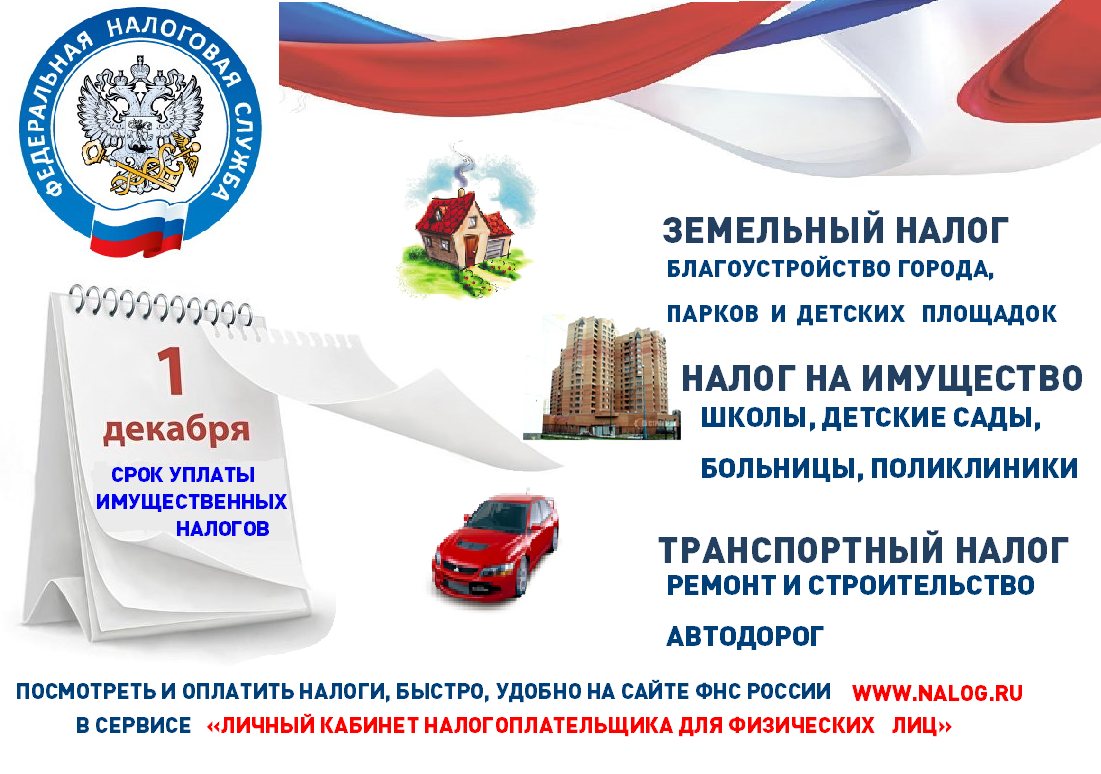      Единый контакт-центр ФНС России 8-800-222-2222, 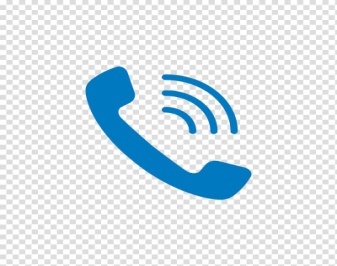 звонок по России    бесплатный